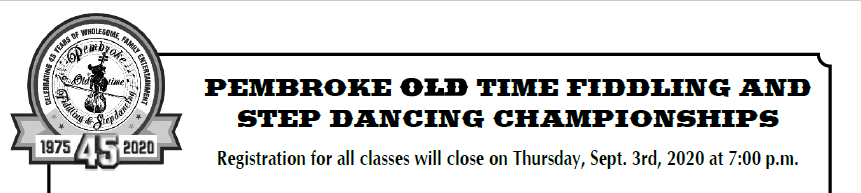 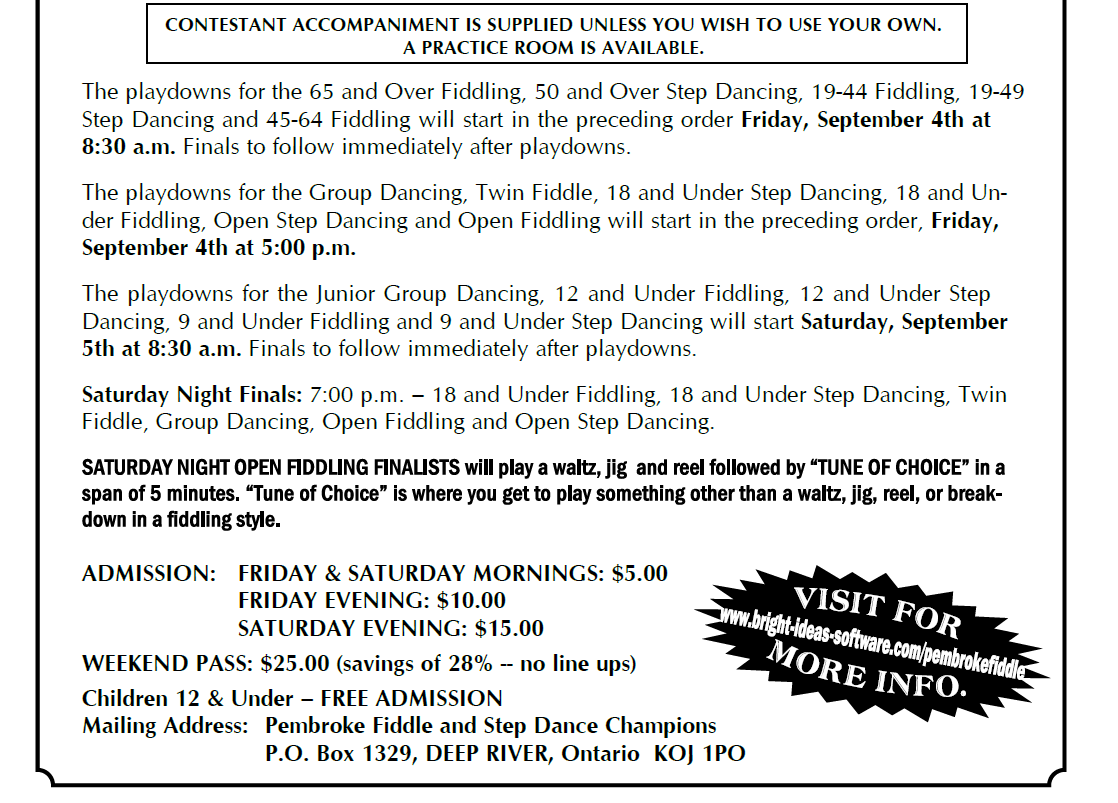 NAME OF CONTESTANT
:NAME OF CONTESTANT
:POSTAL ADDRESS:POSTAL ADDRESS:POSTAL CODE:E-MAIL ADDRESS:E-MAIL ADDRESS:TELEPHONE NUMBER:AGE: WHAT CLASS ARE YOU ENTERING?WHAT CLASS ARE YOU ENTERING?